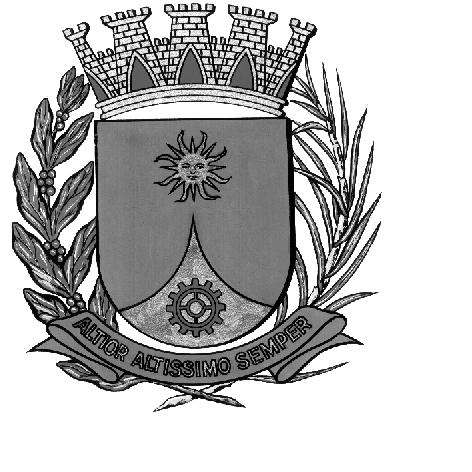 CÂMARA MUNICIPAL DE ARARAQUARAAUTÓGRAFO NÚMERO 161/16PROJETO DE LEI NÚMERO 167/16Dispõe sobre a abertura de Crédito Adicional Especial e dá outras providências.Art. 1º Fica o Poder Executivo autorizado a abrir um Crédito Adicional Especial no valor de R$ 2.300,00 (dois mil e trezentos reais), para atender despesas com aquisição de equipamentos e material permanente junto ao Cemitério São Bento, conforme demonstrativo abaixo.Art. 2º O crédito autorizado no artigo anterior será coberto com recursos de ANULAÇÃO PARCIAL de dotação orçamentária vigente e abaixo especificada:Art. 3º Fica incluso o presente crédito adicional especial na Lei nº 8.075 de 22 de novembro de 2.013 (Plano Plurianual - PPA), Lei nº 8.485 de 25 de junho de 2015 (Lei de Diretrizes Orçamentárias - LDO) e na Lei nº 8.594 de 26 de novembro de 2015 (Lei Orçamentária Anual - LOA).Art. 4º Esta Lei entrará em vigor na data de sua publicação, revogadas as disposições em contrário.CÂMARA MUNICIPAL DE ARARAQUARA, aos 31 (trinta e um) dias do mês de agosto do ano de 2016 (dois mil e dezesseis).ELIAS CHEDIEKPresidentedlom02PODER EXECUTIVOPODER EXECUTIVOPODER EXECUTIVOPODER EXECUTIVOPODER EXECUTIVO02.13SECRETARIA MUNICIPAL DE SERVIÇOS PÚBLICOSSECRETARIA MUNICIPAL DE SERVIÇOS PÚBLICOSSECRETARIA MUNICIPAL DE SERVIÇOS PÚBLICOSSECRETARIA MUNICIPAL DE SERVIÇOS PÚBLICOSSECRETARIA MUNICIPAL DE SERVIÇOS PÚBLICOS02.13.01COORDENADORIA EXECUTIVA DE SERVIÇOS PÚBLICOSCOORDENADORIA EXECUTIVA DE SERVIÇOS PÚBLICOSCOORDENADORIA EXECUTIVA DE SERVIÇOS PÚBLICOSCOORDENADORIA EXECUTIVA DE SERVIÇOS PÚBLICOSCOORDENADORIA EXECUTIVA DE SERVIÇOS PÚBLICOSFUNCIONAL PROGRAMÁTICAFUNCIONAL PROGRAMÁTICAFUNCIONAL PROGRAMÁTICAFUNCIONAL PROGRAMÁTICAFUNCIONAL PROGRAMÁTICAFUNCIONAL PROGRAMÁTICA1515Urbanismo15.45215.452Serviços urbanos15.452.007415.452.0074Serviços funerários15.452.0074.215.452.0074.2Atividades15.452.0074.2.00615.452.0074.2.006Manutenção das atividadesR$R$CATEGORIA ECONÔMICACATEGORIA ECONÔMICACATEGORIA ECONÔMICACATEGORIA ECONÔMICACATEGORIA ECONÔMICACATEGORIA ECONÔMICA4.4.90.52Equipamentos e material permanenteEquipamentos e material permanenteEquipamentos e material permanenteR$2.300,00FONTE DE RECURSOFONTE DE RECURSO01 - Tesouro01 - Tesouro01 - Tesouro01 - Tesouro02PODER EXECUTIVOPODER EXECUTIVOPODER EXECUTIVOPODER EXECUTIVOPODER EXECUTIVO02.13SECRETARIA MUNICIPAL DE SERVIÇOS PÚBLICOSSECRETARIA MUNICIPAL DE SERVIÇOS PÚBLICOSSECRETARIA MUNICIPAL DE SERVIÇOS PÚBLICOSSECRETARIA MUNICIPAL DE SERVIÇOS PÚBLICOSSECRETARIA MUNICIPAL DE SERVIÇOS PÚBLICOS02.13.01COORDENADORIA EXECUTIVA DE SERVIÇOS PÚBLICOSCOORDENADORIA EXECUTIVA DE SERVIÇOS PÚBLICOSCOORDENADORIA EXECUTIVA DE SERVIÇOS PÚBLICOSCOORDENADORIA EXECUTIVA DE SERVIÇOS PÚBLICOSCOORDENADORIA EXECUTIVA DE SERVIÇOS PÚBLICOSFUNCIONAL PROGRAMÁTICAFUNCIONAL PROGRAMÁTICAFUNCIONAL PROGRAMÁTICAFUNCIONAL PROGRAMÁTICAFUNCIONAL PROGRAMÁTICAFUNCIONAL PROGRAMÁTICA1515Urbanismo15.45215.452Serviços urbanos15.452.007415.452.0074Serviços funerários15.452.0074.215.452.0074.2Atividades15.452.0074.2.00615.452.0074.2.006Manutenção das atividadesR$CATEGORIA ECONÔMICACATEGORIA ECONÔMICACATEGORIA ECONÔMICACATEGORIA ECONÔMICACATEGORIA ECONÔMICACATEGORIA ECONÔMICA3.3.90.39Outros serviços de terceiros – pessoa jurídica – DOT. Outros serviços de terceiros – pessoa jurídica – DOT. R$R$2.300,00FONTE DE RECURSOFONTE DE RECURSO01 - Tesouro01 - Tesouro01 - Tesouro01 - Tesouro